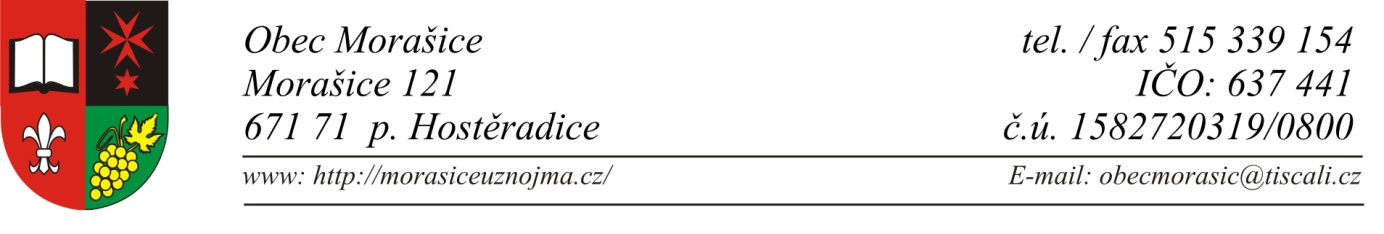     V Morašicích dne 21. 12. 2020                     PRAVIDLA ROZPOČTOVÉHO PROVIZORIA obce na rok 2021     V souladu s § 13 zákona č. 250/2000 Sb., o rozpočtových pravidlech územních rozpočtů obecní zastupitelstvo schvaluje pravidla rozpočtového provizoria pro hospodaření obce v době do schválení rozpočtu obce na rok 2021.V období rozpočtového provizoria v roce 2021 obec zabezpečuje provoz obecního úřadua obce, přičemž dbá na hospodárnost vynakládání rozpočtových prostředků.     V období rozpočtového provizoria obec hospodaří s příjmy z vlastní správní činnosti (správní poplatky, místní poplatky), s příjmy z vlastní činnosti a majetkových práv (nájmů) a dále také s výnosy a podíly na daních podle rozpočtového určení daní, s dotací v rámci souhrnného finančního vztahu na výkon státní správy.     V období rozpočtového provizoria obec hradí: výdaje spojené s výkonem státní správy (nejnutnější výdaje zabezpečující chod obecního úřadu)výdaje na vlastní činnost v její samostatné působnosti, nejnutnější výdaje na správu a údržbu obecního majetku (komunikace včetně zimní údržby a údržby techniky obce, veřejné osvětlení, místní rozhlas, svoz odpadů, apod.)výdaje na občanské záležitosti a akce spolupořádané obcízávazky vyplývající z již uzavřených smluvních vztahů a schválených záměrů v roce 2020 výdaje spojené s vyřizováním žádostí o dotace, výdaje na výběrová řízení schválených záměrůvýdaje na finanční vypořádání dotacíplatby členských příspěvků svazkům a spolkům, jejichž je obec členempřičemž bude dbát na hospodárnost vynakládání rozpočtových prostředků.       Po schválení rozpočtu obce na rok 2021 se příjmy a výdaje rozpočtového provizoria stávají příjmy a výdaji schváleného rozpočtu.Schváleno zastupitelstvem obce Morašice dne 21.12.2020 usnesení č.9/2020/z 11 Mgr. Adéla Šotkovská, DiS. – starostka obce Morašice